                                                                                                     COMPTE RENDU DE LA REUNION 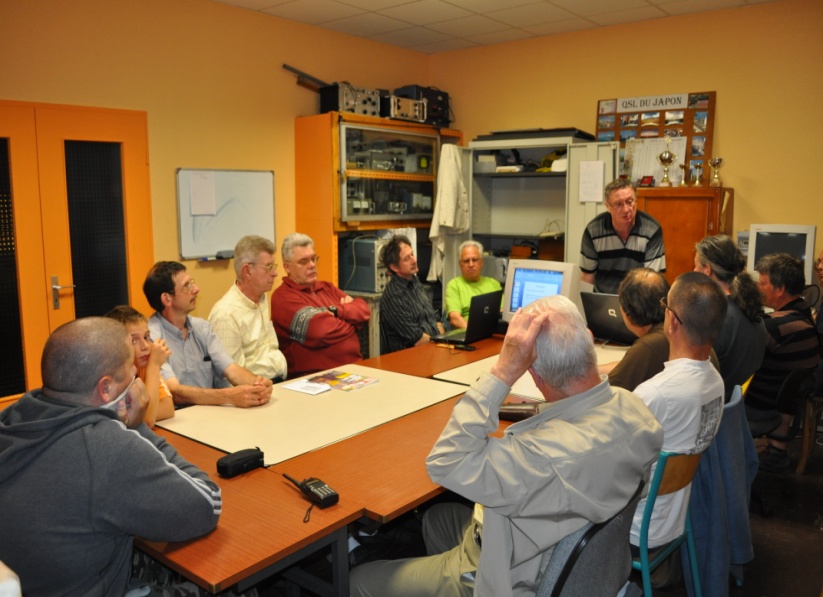 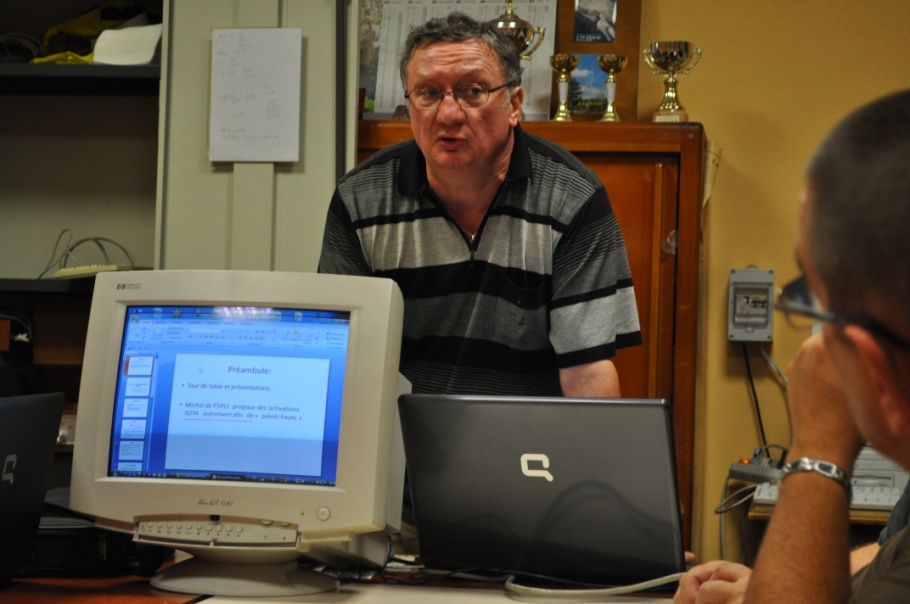 Le but de cette réunion était axé sur le chalet du radio club. Nous remercions toutes les personnes qui étaient présentes et celles qui ont participé au bon déroulement de celle-ci.Ont été évoqué les points suivants :                                            Déclaration de la P.A.R ( Puissance Apparemment Rayonnée)Adresse du chalet pour la déclarationResponsable techniqueGestion du chaletAdresse emailFormationDéclaration de la P.A.RJusqu’à présent rien n’avait été fait au sujet de la  P.A.R à l’ANFR.Ont été déclarées les puissances suivantes :L’adresse du chalet pour la déclaration est la suivante :F8KOXLotissement des sapinsRoute du ballon90200 Lepuix-gyResponsable technique :Le nouveau responsable technique est : F5TL BIRGY Daniel 16 rue Fernand Anthony 90800 URCEREY 03-84-21-25-85Gestion du chalet :Deux personnes s’en occuperont :F4FRQ EDRU 90  ROMARY  Sylvain   2 rue St Marcou      90330 CHAUX  06-71-42-05-80 F4FUW  RC F8KOX ORIONNOT Michel    3 rue Greensboro 25200 MONTBELIARD  03-63-81-97-14 Adresse email : Il nous en fallait une pour tous contacts concernant le chalet :  miorionnot@wanadoo.frFormation :Une date sera à fixer pour celle-ciSeraient intéressés :            Classe 3 : Mathieu Roger de Lure               Jean marie Parisot de Froidval andelnansClasse 2 : F0GJI  F0GJJ  F0FUT  F0FUX       VHF 70W       UHF 70W        HF250W      SHF 50W